APSTIPRINĀTS ar Alūksnes novada pašvaldības domes 29.12.2022. lēmumu  Nr.458 (protokols Nr.27, 12.p.)ALŪKSNES NOVADA KULTŪRAS CENTRA DARBĪBAS ATTĪSTĪBAS PLĀNS 2023.-2027.GADAMSATURA RĀDĪTĀJS 1. IEVADS...............................................................................................................................................32.  ESOŠĀ SITUĀCIJAS ANALĪZE, PROBLĒMAS, RISINĀJUMI2.1.SVID analīze.....................................................................................................................................32.2. Struktūra ……………………………………………………………………………….……...…..42.3. Vides pieejamība un tehniskais nodrošinājums…………………..…………………………….…62.4. Amatiermāksla ................................................................................................................................82.5. Pasākumi.........................................................................................................................................102.6. Kultūras nozares darba koordinēšana……………………………………………………….……132.7. Komunikācija ar sabiedrību………………………………………………………………….…...132.8. Darbinieki………………………..……………………………………………………….………132.9. Finansējums………………………….………………………………………………….………..143. STRATĒĢISKĀ DAĻA3.1. Vīzija..............................................................................................................................................153.2. Prioritārie mērķi………………..……………………………………………………………….. 153.3. Rīcības plāns .………………………………..…………………………………………………..153.4. Plāna ieviešanas uzraudzības kārtība…………………….……………….………….…………..194. PIELIKUMI…………… ………………………………………………………….……………... 20IEVADS	Alūksnes novada Kultūras centra darbības attīstības plāns 2023.–2027. gadam ir vidēja termiņa (5 gadi) plānošanas dokuments, kas ir sagatavots, ņemot vērā augstākstāvošus attīstības plānošanas dokumentus vietējā līmenī (Alūksnes novada attīstības programma 2022.-2027. gadam, Alūksnes novada ilgtspējīgas attīstības stratēģija līdz 2030. gadam), kā arī reģionālā un nacionālā līmenī (Latvijas Nacionālais attīstības plāns 2021. – 2027.gadam, u.c.), pamatojoties uz likumu “Par pašvaldībām”, Kultūras centru likumu, Dziesmu un deju svētku likumu, Latviešu vēsturisko zemju likumu, Kultūras pamatnostādnēm 2022-2027, Alūksnes novada Attīstības programmu 2022.–2027. gadam, Alūksnes novada Kultūras centra nolikumu, ievērojot attīstības plānošanas vienu no pamatprincipiem “saskaņotības principu”. Saistītās aktivitātes iekļaujas arī citu nozaru attīstības uzdevumos – izglītības, tūrisma, sporta un aktīvās atpūtas nozarēs, kas noteiktas Alūksnes novada Attīstības programmā.	Lai sasniegtu stratēģiskos mērķus un izvērtētu Alūksnes novada Kultūras centra attīstības perspektīvas, dokumenta izstrādē tika izmantotas šādas metodes:1. Alūksnes novada Kultūras centra esošās situācijas izvērtējums, analīze un priekšlikumi;2. statistikas datu un pārskatu analīze, par pamatu ņemot Alūksnes novada pašvaldības gada pārskatus un     ikgadējos kultūras nozares statistikas datus;3. darba grupu semināri;4. kultūras nozares speciālistu, sabiedrības grupu iesaiste;5. iedzīvotāju aptauja.	Alūksnes novada Kultūras centra (turpmāk - Centrs) darbības attīstības plāns 2023.–2027. gadam nosaka Centra attīstības vīziju, izvirza attīstības stratēģiskos mērķus, nosaka uzdevumus rīcības mērķu sasniegšanai, kā arī darbības attīstības plāna uzraudzības sistēmu. Centra attīstības plāns (turpmāk - Plāns) ir pamats Alūksnes novada pašvaldības rīcību un investīciju mērķtiecīgai plānošanai kultūras jomā 2023.–2027. gadam. Plāns sastāv no divām daļām:1. Esošās situācijas analīze. Esošie resursi, tendences, problēmas, iespējamie risinājumi. 2. Stratēģiskā daļa. Vīzija, stratēģiskie mērķi, prioritātes. Rīcības plāns. Uzraudzības kārtība.ESOŠĀS SITUĀCIJAS ANALĪZE	Esošās situācijas analīze sniedz vērtējumu par Centra līdzšinējām attīstības tendencēm Alūksnes novadā. Tā ietver SVID analīzi. Situācijas analīzei izmantoti pašvaldības rīcībā esošie, iedzīvotāju aptaujas un darba grupu rezultāti, kas tika apkopoti Alūksnes novada Attīstības programmas 2022.–2023. gadam izstrādei, 2021. un 2022. gada iedzīvotāju aptaujas rezultāti par kultūras pakalpojumu kvalitāti novadā, statistikas datu analīze. SVID analīze	Stiprās puses:	bagātīgs kultūrvēsturiskais mantojums, pieredze un tradīcijas; spēcīgas amatiermākslas tradīcijas, aktīva kolektīvu līdzdalība novada kultūras procesos;līdzsvarots pakalpojumu sniegšanas vietu piedāvājums novadā;daudzveidīgs kultūras pasākumu piedāvājums; profesionālās mākslas un producētu pasākumu piedāvājums; laba sadarbība starp kultūras iestādēm;profesionāli kultūras darbinieki;vide un dabas mantojums, spēja izmantot vidi kā kultūras telpu.Vājās puses:	aktīvo iedzīvotāju skaita samazināšanās; jauniešu aizplūšana no pagastiem;trūkst jaunu profesionālu speciālistu (kolektīvu vadītāji, režisori);nekonkurētspējīgs atalgojums kolektīvu vadītājiem;novecojusi infrastruktūra;budžeta samazinājums;nepietiekami izmantotas iespējas piesaistīt finansējumu Latvijas un Baltijas liela mēroga kultūras pasākumu rīkošanā. 	Iespējas:kultūras pasākumu kvalitātes paaugstināšana;festivālu un lielu kultūras notikumu attīstība, unikālu – novadam raksturīgu kultūras produktu veidošana;kultūras iestāžu infrastruktūras uzlabošana;tautas namu ēkas kā sabiedrības centri - vieta kultūras pakalpojumam un kopienas aktivitātēm;ES un valsts atbalsta programmu līdzekļu piesaiste kultūras attīstībai;starptautiskā sadarbība kultūras norišu, procesu dažādošanai;kultūras darbinieku tālākizglītība, profesionālā pieredzes apmaiņa;sadarbība kā iespēja:8.1. sadarbība ar nevalstisko sektoru, funkciju deleģēšana;8.2. uzņēmēju iesaiste kultūras piedāvājuma veidošanā;8.3. sadarbība ar bibliotēku, muzeju, sporta, tūrisma, izglītības un sociālajām nozarēm kopīga piedāvājuma veidošanā.jaunu formu meklējumi pasākumu piedāvājumā;atvieglota kultūras pasākumu organizēšana pēc kultūras iestāžu apvienošanas;pilsētvides izmantošana pasākumu organizēšanai;kvalitatīvu amatiermākslas kolektīvu attīstīšana.Draudi:zems iedzīvotāju ienākumu līmenis, daudzu pakalpojumu sadārdzināšanās, kas mazina maksātspēju par kultūras pakalpojumu;iespējamā iedzīvotāju skaita samazināšanās;iespējamie Covid pandēmijas uzliesmojumi:iedzīvotāju paradumu maiņa brīvā laika pavadīšanas iespējām;zemais atalgojums kolektīvu vadītājiem;speciālistu novecošanās problēma;jaunu speciālistu trūkums;pieaugusī konkurence starp pasākumiem Latvijā - piesātinātais kultūras un izklaides piedāvājums tuvākajās lielajās pilsētās;finansējuma samazinājums kultūrai;kvalitatīvs profesionālu producentu piedāvājuma samazinājums.Struktūra 	Līdz 2022. gada 1. jūlijam Alūksnes novadā kā iestāde darbojās Alūksnes Kultūras centrs, kā pagasta pārvalžu struktūrvienības - 10 tautas nami, 2 kultūras nami, 1 saieta nams un 1 sporta, kultūras, interešu izglītības un mūžizglītības centrs. Koordinējošo un metodisko darbu veica Alūksnes novada Centrālās administrācijas Kultūras un sporta nodaļa. 2021. un 2022. gadā novadā noritēja būtisks darbs pie kultūras nozares reformas. Alūksnes novada domes 2021. gada 23. decembra sēdē deputāti pieņēma lēmumu par pašvaldības kultūras iestāžu institucionālās sistēmas pilnveidošanu. Ar 2022. gada ?1. jūliju Alūksnes novada pašvaldības iestāde “Alūksnes Kultūras centrs” mainīja nosaukumu uz “Alūksnes novada Kultūras centrs”. Tam tika pievienota Kultūras un sporta nodaļa (kultūras nozares koordinējošā funkcija), pagastu pārvalžu un pagastu apvienības pārvaldes struktūrvienības: Alsviķu pagasta kultūras nams, Annas kultūras nams, Ilzenes Sporta, kultūras, interešu izglītības un mūžizglītības centrs “Dailes”, Kolberģa tautas nams, Jaunannas tautas nams, Jaunlaicenes tautas nams, Liepnas tautas nams, Malienas tautas nams, Mālupes saieta nams, Mārkalnes pagasta tautas nams, Pededzes tautas nams, Veclaicenes tautas nams, Māriņkalna tautas nams un Zeltiņu tautas nams. Alūksnes novada Kultūras centrs patstāvīgi un sadarbībā ar Alūksnes novada pašvaldības iestādēm, Latvijas Republikas Kultūras ministriju, Nacionālo Kultūras centru, radošajām apvienībām, fondiem, biedrībām un citām ieinteresētajām organizācijām realizē pašvaldības autonomās funkcijas kultūrā Alūksnes novadā - rūpējas par kultūru, sekmējot kultūras vērtību radīšanu, izplatīšanu un saglabāšanu un tautas jaunrades attīstību un piedāvājumu (Centra nolikums 1. pielikumā) Centra darbības tīklojums dod iedzīvotājiem iespēju apmeklēt kultūras pasākumus, mūžizglītības aktivitātes, līdzdarboties amatiermākslā pēc iespējas tuvāk dzīvesvietai.Galvenās Centra funkcijas:veidot un īstenot novada kultūrpolitiku;veidot un organizēt satura un formas ziņā daudzveidīgus tradīciju, amatieru un profesionālās mākslas, mūžizglītības un tālākizglītības pasākumus un iniciatīvas;nodrošināt Dziesmu un deju svētku procesa nepārtrauktību, tai skaitā amatiermākslas kolektīvu darbību;atbalstīt un līdzdarboties jaunrades procesos, sadarbojoties ar starpnozarēm, sabiedrības kopienām, uzņēmējiem;nodrošināt novada kultūrtelpas, nemateriālā kultūras mantojuma un novada savdabību atainojošu un popularizējošu publisku pasākumu norisi;iesaistīties kultūras tūrisma pakalpojumu veidošanā;veikt novada kultūras nozares koordinējošo funkciju.   Infrastruktūras pieejamība novadāVides pieejamība un tehniskais nodrošinājums	Lielākajai daļai pasākumu norišu vietu ir laba vai apmierinoša vides pieejamība. Tādas nav Jaunlaicenes, Ilzenes, Zeltiņu, Veclaicenes un Kalncempju pagastos. Organizējot pasākumus, jādomā, kā sniegt pakalpojumu visām iedzīvotāju grupām. Izbūvēt liftus, speciālas kāpnes šobrīd nebūtu lietderīgi. Centrs veiks aptauju, cik katrā teritorijā ir cilvēku, kam liegta piekļuve pasākumiem, un radīs iespēju pasākumus apmeklēt citās pagasta vai blakus teritoriju norises vietās.	Infrastruktūras tehniskais stāvoklis un aprīkojums nodrošina pasākuma kvalitāti un iespējas mūsdienīgai pieejai pasākumu veidošanā. Ir vietas, kur infrastruktūrai nepieciešams remonts vai labiekārtošana.Norišu vietu tehniskais stāvoklis un nepieciešamie uzlabojumiAmatiermāksla	Alūksnes novadā, atbilstoši pieprasījumam, ir nodrošināta amatierkolektīvu darbība, Dziesmu un deju svētku kustības nepārtrauktība, radot labus apstākļus amatiermākslas kolektīvu radošām izpausmēm visā novada teritorijā un atbalstot kolektīvu dalību Dziesmu un deju svētku procesa un citos līdzdalības pasākumos. Dziesmu un deju svētku procesa kolektīviem katru gadu tiek rīkotas repertuāra pārbaudes skates, kopmēģinājumi, konkursi un citi kvalitātes novērtēšanas pasākumi, kas, atkarībā no žanra un kolektīvu skaita, ir gan novada, gan valsts līmenī. 2022. gadā no 1. jūlija Alūksnes novadā darbojas 57 amatiermākslas un 14 interešu kolektīvi (vadītāji nesaņem atalgojumu par darbu) ar vairāk kā 1200 dalībniekiem. 7 kolektīviem šobrīd ir vakantas vadītāju amata vietas. Iemesls tam ir profesionāļu trūkums vai nepietiekams kolektīvu dalībnieku skaits.	Centra mērķi amatiermākslas kolektīvu atbalstā nosaka-uzturēt amatiermākslas kustību kā nacionālas valsts vērtību sistēmas apliecinājumu, sekmēt amatiermākslas kolektīvu izcilību un iesaistīt kolektīvus Alūksnes novada kultūras notikumos.Centra amatiermākslas kolektīvi:Alūksnes Kultūras centra Tautas lietišķās mākslas studija "Kalme";Alūksnes Kultūras centra senioru koris “Brūklenājs”;Alūksnes Kultūras centra skolotāju koris “Atzele”;Alūksnes Kultūras centra dāmu deju kolektīvs “Sidraba pavediens”;Alūksnes Kultūras centra deju kolektīvs “Jukums”;Alūksnes Kultūras centra deju kolektīvs “Olysta”;Alūksnes Kultūras centra Ulda Sedlenieka Tautas teātris “Slieksnis”;Alsviķu pagasta sieviešu vokālais ansamblis “Canticum”;Alsviķu pagasta bērnu vokālais ansamblis;Alsviķu pagasta senioru deju kolektīvs “Vēlreiz”;Alsviķu pagasta deju kolektīvs “Jandāls”;Alsviķu pagasta bērnu deju kolektīvs;Alsviķu pagasta amatierteātris “Aplis”;Annas pagasta jauktais vokālais ansamblis “Tik un tā”;Ilzenes pagasta līnijdeju grupa (vadītāja vakance);Jaunalūksnes pagasta jauktais koris “Ezerlāse”;Jaunalūksnes pagasta vokālais ansamblis “Trio”;Jaunalūksnes pagasta deju kolektīvs “Kolberģis”;Jaunalūksnes pagasta Bejas amatierteātris (vadītāja vakance);Jaunalūksnes pagasta Kolberģa amatierteātris;Jaunannas pagasta vokālais ansamblis “Trallas”;Jaunannas pagasta jauniešu vokālais ansamblis “Mūza”;Jaunannas pagasta bērnu vokālais ansamblis “Pipari”;Jaunannas pagasta senioru deju kolektīvs “Oga”;Jaunannas pagasta deju kolektīvs “Jaunanna”;Jaunannas pagasta amatierteātris “Šūpoles”;Jaunannas pagasta bērnu un jauniešu amatierteātris “Ejam!”;Jaunlaicenes pagasta folkloras kopa “Putnis”;Jaunlaicenes pagasta amatierteātris;Kalncempju pagasta deju kolektīvs (vadītāja vakance);Liepnas pagasta lietišķās mākslas kolektīvs;Liepnas pagasta sieviešu vokālais ansamblis “Noskaņa”;Liepnas pagasta dāmu deju kolektīvs (vadītāja vakance);Liepnas pagasta amatierteātris “Troksnis”;Malienas pagasta vokālais ansamblis (vadītāja vakance);Malienas pagasta deju kolektīvs “Ērmanītis”;Malienas pagasta amatierteātris “Pakāpiens”;Mālupes pagasta lietišķās mākslas interešu grupa “Annele”;Mālupes pagasta sieviešu vokālais ansamblis;Mālupes pagasta dāmu deju kolektīvs;Mārkalnes pagasta vokālais ansamblis “Akava”;Pededzes pagasta bērnu vokālais ansamblis “Laduški”(vadītāja vakance);Pededzes pagasta folklora kopa “Labā oma”(vadītāja vakance);Pededzes pagasta deju kolektīvs “Kaimiņi”;Pededzes pagasta dāmu deju kolektīvs “Tikai tā”;Pededzes pagasta jauniešu deju kolektīvs;Veclaicenes pagasta senioru ansamblis;Veclaicenes pagasta vīru vokālais ansamblis;Veclaicenes pagasta sieviešu vokālais ansamblis;Veclaicenes pagasta jauktais vokālais ansamblis;Veclaicenes pagasta senioru deju kolektīvs “Korneti”;Veclaicenes pagasta līnijdeju kolektīvs;Zeltiņu pagasta ansamblis “Jautrie podi”;Zeltiņu pagasta amatierteātris “Kontakts”;Ziemera pagasta sieviešu koris “Elisa”;Ziemera pagasta sieviešu vokālais ansamblis “Pierla”;Ziemera pagasta folkloras kopa.Kopsavilkums pa nozarēm	Centrs organizē amatierkolektīvu darbību, nodrošinot kolektīva vadītāju atalgojumu, telpas, iespēju piedalīties novada, reģiona un valsts svētkos, skatēs, kopmēģinājumos, pasākumos u.c., iespēju robežās atbalsta tērpu iegādi. 2020. gadā Alūksnes novada dome apstiprināja noteikumus Nr.8/2020. “Par finansiālu atbalsta saņemšanas kārtību Alūksnes novada amatiermākslas kolektīviem tērpu darināšanai un iegādei”, kas paredz kārtību, kā Dziesmu svētku procesa kolektīvi 3 gadu ciklā pirms Dziesmu un deju svētkiem atjauno tērpu kolekcijas. 2021. gadā finansējums netika piešķirts, 2022. gadā tērpu iegādei vai izgatavošanai pašvaldība piešķīra 20 000 EUR. Centrs:turpinās veidot un atbalstīt iekļaujošu sabiedrību, rosinot pašorganizēšanās procesus amatiermākslas kolektīvos, dažādās individuālās iniciatīvās, saglabājot amatiermākslas kolektīvu daudzveidību, veicinot mūžizglītību, līdzfinansējot un līdzorganizējot kultūras pasākumus dažādām Alūksnes novada mērķauditorijām; izstrādās amatierkolektīvu darbības nolikumu, kas precīzi noteiks un atrunās amatierkolektīvu darbības principus, tiesības un pienākumus;izvērtējot visu Centra amatierkolektīvu darbību, rosinās palielināt atalgojumu Dziesmu un deju svētku procesa kolektīvu (kori, deju kolektīvi, vokālie ansambļi, amatierteātri, tautas lietišķās mākslas studijas, folkloras kopas) vadītājiem.Pasākumi	Alūksnes novadam ik gadu raksturīgs daudzveidīgs, tradicionāls un laikmetīgs, dažādām mērķauditorijām un sabiedrības grupām pieejams profesionālās un amatieru mākslas pasākumu piedāvājums. Kā liecina 2021. gada Alūksnes novada iedzīvotāju aptauju apkopojums (2. un 3. pielikums), esošā kultūras piedāvājuma dažādību, pieejamību un kvalitāti novērtē gan novada, gan citu teritoriju iedzīvotāji.	Alūksnes novadā ikgadēji vai cikliski notiek vairāki vērienīgi pasākumi un festivāli, kas veicina starptautisko un vietējo kultūras tūrismu novadā. Alūksnes pilsētas svētki, Bānīša svētki, Vispasaules Malēniešu svētki, starptautiskie deju festivāli “Alūksnes ziema” un “Alūksnes vasara”, Masļeņica, Igauņu dienas, Rokdarbnieču festivāls, Jokdaru festivāls, pagastu svētki u.c. ir kļuvuši par gaidītiem kultūras notikumiem Alūksnes novadā, kas vienlaikus veicina novada atpazīstamību, rada ietekmi uz ekonomiku, tūrismu, veicina lokālo piederību un identitātes sajūtu. Centrs ir veicis visu pasākumu izvērtējumu un izveidojis nozīmīgāko pasākumu ar lielāko ietekmi uz ekonomiku, tūrismu, identitāti, lokālo piederību sarakstu  (4. pielikums).Jāturpina organizēt tradicionālos Zīmola pasākumus un veidot jaunus, veicinot novada atpazīstamību un palielinot ietekmi uz novada ekonomiku;Jārada Zīmola pasākums/i neaktīvajai tūrisma sezonai kopā ar tūrisma un sporta nozari (ziema, rudens);Jāveido daudzveidīgs kultūras pakalpojumu piedāvājums dažādām sabiedrības grupām.	Kultūras pasākumi ir rīks, kā stiprināt iedzīvotāju latvisko identitāti un patriotismu, tāpēc Centrs regulāri organizē valsts svētku pasākumus, tradicionālās gadskārtas, pasākumus, kas veicina nozīmīgu  vēstures notikumu atceri. Centra darbībā svarīgi ir nodrošināt arī izglītojošas un mūžizglītības aktivitātes. Pasākumi notiek dažādās norises vietās novadā gan iekštelpās, gan brīvdabā, izmantojot gan pasākumiem paredzēto infrastruktūru, gan meklējot netradicionālas pasākumu norises vietas vidē un dabā, papildinot novada kultūras piedāvājumu. Aizvien vairāk Centra darbībā parādās piedāvājums un pieprasījums ne tikai pēc tiešā kultūras pakalpojuma. Stabilu vietu piedāvājumā ieņem mūžizglītības, interešu izglītības, veselīga dzīvesveida popularizējošas, uz atsevišķām mērķa grupām vērstas aktivitātes. Ar plānotu darbību tiek nodrošināta katrai vietai nozīmīgu tradīciju un kultūras mantojuma saglabāšana. Centrs uz amatiermākslas un profesionālās mākslas pasākumiem, koncertiem, teātra izrādēm, kino, izstādēm, izglītojošām aktivitātēm, tradīciju svētkiem u.c. pulcē apmeklētājus ne tikai no Alūksnes novada, bet no visa Vidzemes reģiona un tālākiem Latvijas novadiem. Radot kvalitatīvus un nozīmīgus kultūras produktus, Centrs sekmē kultūras tūrisma attīstību un Alūksnes novadam dod ekonomisko pienesumu. Organizējot lokālās norises, dažkārt nākas saskarties ar zemu apmeklētāju aktivitāti. Izvērtējot pasākumu apmeklētību, Centrs plāno rīkot kopīgus pasākumus vairākām teritorijām. Pēc Covid pandēmijas ierobežojumu atcelšanas, kopumā apmeklētājs lēnām, bet atgriežas kultūras pasākumos. Salīdzinot 2022. gada statistikas datus ar pirms Covid pandēmijas ierobežojumu laika datiem (2019. gadu), pasākumu skaits ir samazinājies par 26 %, apmeklējums ir krities par 42%. Apmeklējuma kritumu ietekmē arī citu pakalpojumu un preču sadārdzinājums. 	Lai aktivizētu nevalstiskā un privātā sektora iniciatīvas, kas papildina kultūras piedāvājumu Alūksnes novadā, Alūksnes novada pašvaldība ir izstrādājusi saistošos noteikumus Nr.19/2021 “Par Alūksnes novada pašvaldības līdzfinansējuma piešķiršanu sabiedriski nozīmīgiem projektiem”, kas paredz atbalstu arī kultūras jomas projektiem. Vairākus gadus šo saistošo noteikumu izpildei netiek piešķirts finansējums, līdz ar to mazinās kopienu pašiniciatīvas iespējas.Būtu nepieciešams pārskatīt un aktualizēt šos noteikumus vai radīt jaunus, paredzot iespēju biedrībām un uzņēmējiem iegūt līdzfinansējumu kultūras aktivitātēm. Centram jāveido mērķētāks, pieprasījumam atbilstošs piedāvājums, iesaistot iedzīvotājus, dažādu vecumu un sociālo grupu kopienas, nevalstiskās organizācijas, uzņēmējus. 2022. gada pasākumu skaits, sadalījums pa žanriem, apmeklējums2022. gada pasākumu sadalījums pa teritorijām, plānotie izdevumi un ieņēmumi ( ieņēmumi uz 2022. gada 1. decembri)Centrs regulāri veiks pasākumu efektivitātes izvērtēšanu, lai neveidojas pasākumu pārklāšanās, lai pasākumi ir jēgpilni, sabiedrībai nepieciešami un to skaits, forma un saturs atbilst pieprasījumam.Katru gadu tiks aktualizēts pasākumu ieejas maksu un telpu nomas maksu pārrēķins.Aktīvāk tiks piesaistīts valsts un starptautisko fondu finansējums (Valsts Kultūrkapitāla fonds, Vidzemes plānošanas reģiona projektu konkurss, Eiropas Savienības struktūrfondi un programmas u.c.). Kultūras nozares darba koordinēšana						           Līdz 2022. gada 1. jūlijam kultūras nozares metodisko un koordinējošo funkciju veica Alūksnes novada Centrālās administrācijas Kultūras un sporta nodaļa. No 1. jūlija Kultūras un sporta nodaļa tika pievienota Centram un koordinējošo funkciju pārņēma Centrs. Metodisko funkciju Centrs veic tikai savas iestādes ietvaros. Centrs īsteno kultūrpolitikas virzienus novadā, nodrošinot saikni valsts kultūrpolitikas realizēšanā ar Latvijas Republikas Kultūras ministriju un Latvijas Nacionālo kultūras centru, kā arī citām valsts kultūras institūcijām, nodrošina koordinējošo kultūras nozares pārraudzību, organizējot regulāras sanāksmes, veidojot vienotu novada kultūrtelpu, kopīgas aktivitātes.	 Lai izstrādātu un pārraudzītu kultūras iestāžu vienotu identitāti un komunikāciju, lai profesionāli konkurētu ar citām kultūrvietām Vidzemē un Latvijā, nepieciešams visas nozares kopējs redzējums un vienota mārketinga politika. Komunikācija ar sabiedrību	Informācija par Alūksnes novadā rīkotajiem pasākumiem ir pieejama un regulāri tiek aktualizēta mājaslapā www.aluksne.lv, tiek izvietotas afišas, tiek ievietota informācija laikrakstā “Alūksnes un Malienas ziņas”, tīmekļvietnēs u.c. Arī turpmāk būtiski ir turpināt nodrošināt informācijas pieejamību par kultūras norisēm Alūksnes novadā. Lai veicinātu informācijas pieejamību lokālā, nacionālā un starptautiskā mērogā par Alūksnes kultūras procesu norisi, sabiedriskām aktivitātēm, pasākumiem, amatiermākslas kolektīvu darbību un Alūksnes novada radošajām personām, nepieciešams izveidot vienotu digitālo platformu. Darbinieki	38 no 51 Centra darbinieka ir speciālisti ar augstāko izglītību kultūras vai citās jomās. Tikai neliela daļa no darbiniekiem (tehniskie) ir ar vidējo izglītību. Centra darbinieku samazinājums 2022. gadā pret darbinieku skaitu, kas strādāja novadā iepriekš, ir 23 darbinieki jeb 31% no kopējā skaita. Darbinieku tālākizglītība un profesionālā izaugsme ir viens no nozares kvalitatīvas attīstības priekšnosacījumiem.Darbinieku skaits, izglītība Regulāri jāturpina darbinieku izglītošana un profesionālā pilnveide, izmantojot kursu un semināru piedāvājumu, piesaistot lektorus, braucot pieredzes apmaiņā.Centrs sadarbosies ar augstskolām, kur apgūst ar kultūru saistītas profesijas, prakšu vietu nodrošināšanai, kas, iespējams, veicinās jaunu speciālistu piesaisti.	Finansējums	Pašvaldības finansējums Centra darbībai tiek piešķirts pašvaldības asignējumu veidā, taču papildu Centrs izmanto iespējas piesaistīt finanšu resursu, veicot maksas pakalpojumus (biļešu tirdzniecību, telpu izīrēšanu u.c.), finansējums tiek iegūts arī no valsts budžeta valsts mērķdotāciju veidā.Alūksnes novada kultūras (tautas, saieta) namu (centra) finansēšanas avoti 2021. gadā (izpilde, EUR)				   	2022. gadā Alūksnes novada pašvaldības asignējumi Centram funkcijas nodrošināšanai ir 647 052 EUR, kas sastāda 1,44% no kopējā pašvaldības budžeta. No Centra kopējā budžeta pasākumiem tiek izlietoti aptuveni 28% finansējuma, 45,3 % no tiem Centrs iegūst, organizējot maksas pasākumus un izīrējot telpas. Salīdzinot ar 2021. gadu, 2022. gadā ieņēmumi palielinājušies par 39,6%. 2021. gada ieņēmumus ietekmēja ierobežojumi Covid-19 pandēmijas laikā. Finansējums katru gadu funkciju nodrošināšanai tiek samazināts. Lai Centrs kvalitatīvi un kvantitatīvi varētu veikt kultūras funkciju, budžeta samazinājums nebūtu vēlams.STRATĒĢISKĀ DAĻAVīzija	Alūksnes novada Kultūras centrs - izcila platforma kultūras radīšanai un baudīšanai, tiecoties uz radošumu, kvalitāti, efektivitāti un sabiedrības līdzdalību, viens no kultūras aktivitāšu un kultūras tūrisma galamērķiem visos gadalaikos. Prioritārie mērķi		Centrs darbībai no 2023. līdz 2027. gadam izvirza šādus prioritārus mērķus:1. Kultūras resursu pieejamība visiem – nodrošināt, lai ikvienam būtu pieejami kultūras pakalpojumi, neatkarīgi no indivīda dzīves vietas, rocības un citiem sociāli ekonomiskajiem parametriem.2. Sabiedrības līdzdalība kultūras procesos – nodrošināt iespēju ikvienam iesaistīties kultūras aktivitātēs, kā prioritāti nosakot iedzīvotāju iesaisti Dziesmu un deju svētku kustībā, nemateriālā kultūras mantojuma kopšanā un lokālo kultūrtelpu savdabības un latvisko tradīciju un dzīvesziņas saglabāšanā.3. Izveidot mērķtiecīgu sadarbību starp Centru, uzņēmējiem un nevalstiskā sektora institūcijām jaunu kultūras pakalpojumu veidošanā;4. Kultūras infrastruktūras sakārtošana ar iespējām profesionāli strādāt kultūras jomā.5. Nodrošināt Centra darbinieku profesionālās pilnveides iespējas, kas uzlabos sabiedrībai sniegto kultūras pakalpojumu kvalitāti un daudzveidību.Rīcības plāns un uzdevumi mērķu sasniegšanai. Finanšu resursi, sasniedzamie rezultatīvie rādītāji	STRATĒĢIJAS IEVIEŠANAS UZRAUDZĪBAS KĀRTĪBA	Uzraudzības kārtības uzdevums ir nodrošināt sekmīgu Centra darbības plāna 2023.–2027. gadam īstenošanu, kontroli un analīzi. Plāna ieviešanas uzraudzības procesā piedalās Rīcības plānā norādītās par aktivitāšu izpildi vai projektu īstenošanu atbildīgās pašvaldības struktūrvienības un institūcijas. Koordinēšanas darbu visu uzdevumu un projektu īstenošanā, ko paredz Plāns, veic Centrs. Rīcības plāna aktualizāciju, nemainot pārējās Plāna daļas, veic pēc nepieciešamības, pārskatot to statusu, iekļaujot jaunas rīcības un projektu idejas, kas atbilst Plāna daļā noteiktajiem uzdevumiem. Trīs gadus pēc Plāna apstiprināšanas Centrs veiks Rīcības plāna īstenošanas novērtēšanu un pārskatīšanu, apkopojot informāciju par ieviestajiem projektiem, izpildītajiem uzdevumiem un to īstenošanas statusu. Plāns tiks vērtēts pēc Rīcības plānā paredzēto sasniedzamo rezultatīvo rādītāju izpildes. Plāna rezultātu novērtēšanā tiek izmantoti gan kvantitatīvie, gan kvalitatīvie rādītāji.Kvantitatīvie rādītāji:veikto iedzīvotāju aptauju skaits;kultūras infrastruktūras sakārtošanas, uzlabošanas un atjaunošanas projektu skaits;īstenoto kultūras pasākumu skaits; kultūras pasākumu apmeklētāju skaits;iestāžu materiālās un tehniskās bāzes atjaunošanu raksturojoši dati;īstenoto radošo partnerību (projektu) skaits;projektu konkursos atbalstīto projektu skaits, t.sk. jaunas iniciatīvas;kultūras pasākumu finansējuma dinamika;iedzīvotāju iesaiste pasākumu organizēšanā (skaits);amatiermākslas kolektīvu un to dalībnieku skaits.Kvalitatīvie rādītāji:iedzīvotāju un uzņēmēju sniegtais vērtējums aptaujās;Alūksnes novada amatiermākslas kolektīvu radošie panākumi un pasākumi (dalība skatēs,konkursos u.c. pasākumos);profesionālās mākslas pasākumu skaits;īstenoto valsts un starptautiska mēroga kultūras pasākumu skaits;kultūras tūristu skaits;zīmola pasākumu apmeklējums;veiktie infrastruktūras tehniskie uzlabojumi;profesionālās pilnveides kursu, apmācību skaits.Domes priekšsēdētājs									Dz.ADLERS1.pielikumsALŪKSNES NOVADA KULTŪRAS CENTRANOLIKUMS
 Izdots saskaņā ar likuma “Par pašvaldībām” 21. panta pirmās daļas 8. punktu I VISPĀRĪGIE NOTEIKUMIAlūksnes novada Kultūras centrs (turpmāk – Kultūras centrs) ir Alūksnes novada pašvaldības (turpmāk – Pašvaldība) kultūras iestāde, kas izveidota ar mērķi veidot un uzturēt kvalitatīvu kultūrvidi Alūksnes novadā, nodrošināt vienotu kultūras nozares pārraudzību,  Dziesmu un deju svētku procesa nepārtrauktību un mākslinieciskās jaunrades attīstību Alūksnes novadā.  Kultūras centrs patstāvīgi un sadarbībā ar Latvijas Republikas Kultūras ministriju, Nacionālo Kultūras centru, radošajām apvienībām, fondiem, nacionālajām kultūras biedrībām un citām ieinteresētajām organizācijām realizē pašvaldības autonomās funkcijas kultūrā Alūksnes novadā - rūpējas par kultūru, sekmējot kultūras vērtību radīšanu, izplatīšanu un saglabāšanu un tautas jaunrades attīstību un piedāvājumu. Kultūras centrs darbojas kā koordinējošais centrs Alūksnes novada Bibliotēkai un Alūksnes novada Muzejam.Kultūras centram ir zīmogs ar Alūksnes novada ģerboni centrā un uzrakstu valsts valodā pa apli “ALŪKSNES NOVADA PAŠVALDĪBA, ALŪKSNES NOVADA KULTŪRAS CENTRS”, veidlapa un sava simbolika.Kultūras centra darbības tiesiskais pamats ir šis nolikums, Latvijas Republikā spēkā esošie nacionālie un saistošie starptautiskie normatīvie akti, Alūksnes novada pašvaldības domes (turpmāk – Dome) lēmumi un amatpersonu rīkojumi.Kultūras centra adrese ir Brūža ielā 7, Alūksnē, Alūksnes novadā, LV - 4301.II KULTŪRAS CENTRA DARBĪBAS VIRZIENIKultūras centrs, atbilstoši novada attīstības plānošanas dokumentiem, mērķa sasniegšanai veic šādas funkcijas Alūksnes novadā: īsteno kultūrpolitikas virzienus novadā, nodrošinot saikni valsts kultūrpolitikas realizēšanā ar Latvijas Republikas Kultūras ministriju un Latvijas Nacionālo kultūras centru, kā arī citām valsts kultūras institūcijām;organizē un nodrošina tautas kolektīvu darbību, iesaistot tos vietējās, reģionālās, valsts un starptautiskajās kultūras norisēs, rūpējas par kolektīvu māksliniecisko izaugsmi; nodrošina koordinējošo kultūras nozares pārraudzību;sadarbojoties ar koru virsdiriģentu, deju kolektīvu virsvadītāju, organizē skates tautas mākslas kolektīviem un interešu kolektīviem;organizē profesionālās mākslas pieejamību;organizē valsts svētku, kultūrvēsturisko un tradicionālo svētku norises Alūksnes novadā; organizē kvalificētu metodisko palīdzību tautas mākslas un interešu kolektīviem, kā arī izvērtē to efektivitāti; nodrošina novada tautas mākslas kolektīvu līdzdalību Vispārējos latviešu Dziesmu un Deju svētkos un to sagatavošanas procesā;organizē informatīvus un izglītojošus pasākumus interesentiem, veicinot privāto iniciatīvu;organizē koncertus, izrādes un izstādes, veicina kultūras vērtību saglabāšanu, izplatību un pieejamību Alūksnes novadā;nodrošina tiesības uz kvalitatīvu kultūras telpu visiem novada iedzīvotājiem, radot kvalitatīvu un iedzīvotāju interesēm atbilstošu kultūras piedāvājumu.Kultūras centra uzdevumi:stiprināt nacionālo identitāti un pilsoniskās sabiedrības saliedētību, kas balstīta uz nacionālām vērtībām; nodrošināt pašvaldības kompetencē esošās funkcijas īstenošanu kultūras iestāžu darba organizācijā, tradicionālo kultūras vērtību saglabāšanā, tautas mākslas jaunrades attīstībā un kultūras politikas realizācijā;veidot labvēlīgu vidi radošās daudzveidības attīstībai, stimulēt tiekšanos pēc izglītošanās kultūras jomā un izcilības sasniegšanas tajā;veidot prestižu novada tēlu.Kultūras centra pienākumi:izstrādāt Kultūras centra darbības stratēģiju;plānot Kultūras centra aktivitātes, nodrošināt to augstu kvalitāti, veicināt norišu publicitāti,radīt labvēlīgu vidi tautas mākslas attīstībai; koordinēt un sabalansēt nepieciešamās prioritātes starp Kultūras centru, Alūksnes novada bibliotēku un Alūksnes novada muzeju, nodrošināt kultūras pakalpojumu daudzveidību, pamatojoties uz iedzīvotāju dažādo sociālo, nacionālo un interešu grupu vajadzībām novadā;atbilstoši Kultūras centra uzdevumiem, veikt saimniecisko darbību;sagatavot priekšlikumus un sniegt atzinumus par Kultūras centra darbību;plānot, koordinēt un organizēt tālākizglītības un mūžizglītības iespējas kultūras darbiniekiem;uzturēt, aktualizēt un modernizēt Kultūras centra informācijas bāzi; nodrošināt abpusēju informatīvo saikni starp valsts institūcijām un Pašvaldību kultūras jomā;nodrošināt sabiedrības informēšanu par Kultūras centra darbību;pēc Pašvaldības izpilddirektora pieprasījuma sniegt pārskatus par savu darbību;plānot un realizēt kultūras projektus, piesaistot trešo personu (fondu u.tml.) finansējumu;sniegt konsultācijas un ieteikumus ieinteresētajām personām un institūcijām savas kompetences ietvaros;izstrādāt un iesniegt priekšlikumus un dokumentu projektus vietējā mēroga normatīvo dokumentu pilnveidošanai vai izdošanai kultūras darba jautājumos;sastādīt gada, ceturkšņa un ikmēneša kultūras aktivitāšu plānus, tos īstenojot apstiprinātā budžeta ietvaros;dokumentēt un analizēt Kultūras centra izglītojošo, radošo un saimniecisko darbību;apkopot un analizēt profesionālo un statistisko informāciju par kultūras norisēm, rādītājiem un attīstības tendencēm novadā;nodrošināt Kultūras centra arhīva materiālu apkopošanu un glabāšanu.III DARBA ORGANIZĀCIJAKultūras centra darbu organizē un vada Kultūras centra direktors, kuru ieceļ amatā un atbrīvo no amata Dome. Darba līgumu ar Kultūras centra direktoru slēdz Pašvaldības izpilddirektors. Kultūras centra direktora pienākumus tā prombūtnes laikā pilda Kultūras centra direktora vietnieks kultūras vadībā.  Kultūras centra direktors pilda darba līgumā uzdotos pienākumus savas kompetences ietvaros, saskaņā ar spēkā esošajiem normatīvajiem aktiem un šo nolikumu, tajā skaitā:plāno, vada un atbild par Kultūras centra darbu kopumā, nodrošinot Kultūras centra darbības nepārtrauktību;plāno Kultūras centra uzdevumu izpildei nepieciešamo darbinieku skaitu, to kvalifikāciju, darba pienākumus un atalgojumu; nodrošina Kultūras centra personāla vadību, slēdz un izbeidz darba līgumus ar Kultūras centra darbiniekiem, nosaka viņu kompetenci un atbildību, izdod darbiniekiem saistošus rīkojumus;izveido un likvidē Kultūras centra tautas mākslas un interešu kolektīvus;izstrādā un iesniedz pašvaldībai iestādes budžeta pieprasījumu, bez īpaša pilnvarojuma rīkojas ar naudas līdzekļiem piešķirtā budžeta ietvaros;bez īpaša pilnvarojuma pārstāv Kultūras centru visās valsts un pašvaldību iestādēs, citās organizācijās, institūcijās attiecībās ar jebkurām juridiskajām un fiziskajām personām;ir atbildīgs par iestādes rīcībā nodoto materiālo vērtību un dokumentu saglabāšanu un Kultūras centra resursu lietderīgu izmantošanu;sniedz informāciju un priekšlikumus par Kultūras centra darbības jautājumiem;pieņem lēmumus, izdod rīkojumus un iekšējos normatīvos aktus par Kultūras centra darbību;pārstāv Pašvaldību Kultūras centra kompetencē esošajos jautājumos, Domes noteiktajā kārtībā un Kultūras centra apstiprinātā budžeta ietvaros slēdz darījumus.Kultūras centra līdzekļus veido:Kultūras centra valdījumā nodotā Pašvaldības manta;Domes piešķirtais budžeta finansējums,pašu ieņēmumi, t.sk. ieņēmumi no pamatdarbības, sniedzot telpu nomas, inventāra (tērpu un inventāra) iznomāšanas, pasākumu organizēšanas un vadīšanas, reklāmas un citus maksas pakalpojumus, ko apstiprinājusi Dome;valsts un fondu atbalsts, līdzfinansējums projektiem un programmām;juridisko un fizisko personu ziedojumi un dāvinājumi;citi normatīvajos aktos paredzētie finanšu līdzekļi.Kultūras centra grāmatvedību organizē Pašvaldības Centrālās administrācijas Grāmatvedība.Kultūras centra darbības nodrošināšanai Pašvaldība tā valdījumā ir nodevusi: daļu no nekustamā īpašuma Brūža ielā 7, Alūksnē, Alūksnes novadā, kadastra Nr. 3601 015 2612 – Kultūras centra ēku (būves kadastra apzīmējums 3601 015 2612 001) un zemes vienības ar kadastra apzīmējumu 3601 015 0001 daļu; brīvdabas estrādi Pilssalā, Pilssalas ielā 5, Alūksnē, Alūksnes novadā (būves kadastra apzīmējums 3601 016 1301 001), ar tai pieguļošo teritoriju pilsdrupu mūra iekšpusē.IV KULTŪRAS CENTRA TIESĪBAS UN ATBILDĪBAKultūras centram, pildot tā funkcijas, ir tiesības:atbilstoši kompetencei un budžetā paredzētajiem līdzekļiem, slēgt darījumus, t.sk. iegūt mantiskās un nemantiskās tiesības;normatīvajos aktos noteiktajā kārtībā, ievērojot Domes noteiktos mantas atsavināšanas un iepirkuma ierobežojumus, iegādāties, nomāt, saņemt bezatlīdzības lietošanā savai darbībai nepieciešamo mantu un atsavināt, iznomāt un citādi rīkoties ar Kultūras centra valdījumā esošo mantu;rīkot konkursus, izsoles, komercizstādes, gadatirgus, kā arī veikt citas darbības Kultūras centra noteikto funkciju īstenošanai;pieprasīt un saņemt no Pašvaldības kultūras institūcijām, citām valsts un privātajām kultūras un mākslas organizācijām informāciju, saskaņā ar Latvijas Republikas normatīvajiem aktiem;veidot komisijas, darba grupas un konsultatīvās padomes, pieaicinot nozaru speciālistus lēmumu pieņemšanai vai pasākumu organizēšanai;iepazīties ar Domes lēmumiem, kas attiecināmi uz Kultūras centra kompetencē risināmajiem jautājumiem; piedalīties ar Kultūras centra darbību saistītu jautājumu risināšanā un Pašvaldības normatīvo dokumentu izstrādāšanā;patstāvīgi organizēt savu darbu, izstrādāt iekšējās kārtības noteikumus un Kultūras centra darbinieku funkcionālos pienākumus;dibināt kontaktus ar citu valstu kultūras un mākslas institūcijām, atsevišķiem tautas mākslas kolektīviem, starptautiskām kultūras organizācijām;veikt citas normatīvajos aktos paredzētās darbības.V KULTŪRAS CENTRA DARBĪBAS UZRAUDZĪBA UN TIESISKUMA NODROŠINĀŠANAKultūras centra padotību pārraudzības formā veic Dome, kas: apstiprina Kultūras centra darbības stratēģiju;veic normatīvajos aktos noteiktās pārraudzības darbības (apstiprina Kultūras centra budžetu, lemj par papildus finansējuma piešķiršanu, Kultūras centra sniedzamajiem maksas pakalpojumiem un to cenrādi, uzdod Kultūras centram pieņemt lēmumu prettiesiskas bezdarbības gadījumā, atceļ Kultūras centra direktora prettiesiskus lēmumus, lemj par Kultūras centra reorganizāciju vai likvidāciju u.c.).Kultūras centra padotību pakļautības formā veic Pašvaldības izpilddirektors, kurš:dod Kultūras centra direktoram rīkojumus;izvērtē Kultūras centra rīcību un lēmumu tiesiskumu;sagatavo priekšlikumus Domei par Kultūras centra nelikumīgu un nelietderīgu lēmumu atcelšanu;ierosina Domei iecelt amatā vai atbrīvot no amata Kultūras centra direktoru;piedalās Kultūras centra darba strīdu izskatīšanā.Kultūras centra tiešā pakļautībā darbojas pašvaldības tautas mākslas un interešu kolektīvi.Kultūras centra darbinieka faktisko rīcību var apstrīdēt Kultūras centra direktoram.Kultūras centra direktora izdotu administratīvo aktu vai faktisko rīcību var apstrīdēt, iesniedzot attiecīgu iesniegumu Pašvaldībā.VI NOBEIGUMA NOTEIKUMSAtzīt par spēku zaudējušu Alūksnes Kultūras centra nolikumu, apstiprināts ar Alūksnes novada pašvaldības domes 2015. gada 29. oktobra lēmumu Nr.350 (protokols Nr.17, 24.punkts).2.pielikumsAlūksnes novada nozīmīgāko kultūras pasākumu saraksts un izvērtējums ar ietekmi uz ekonomiku, tūrismu, identitāti, lokālo piederību 3.pielikums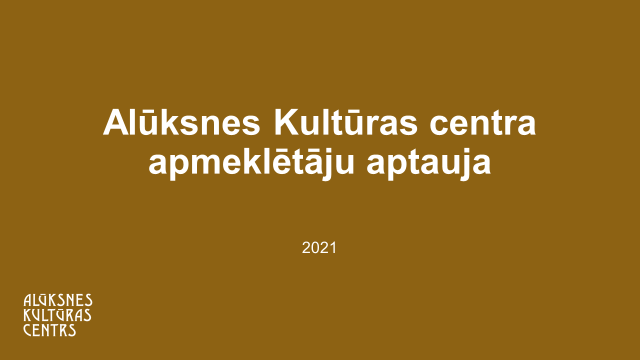 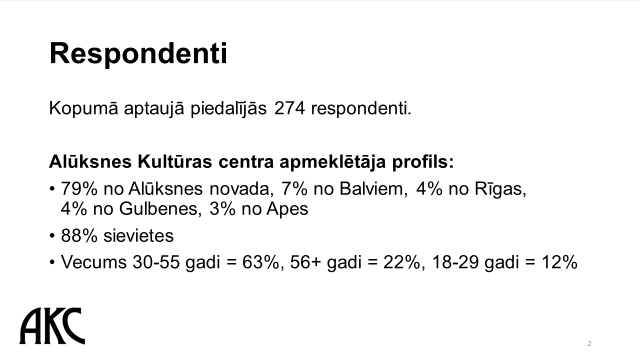 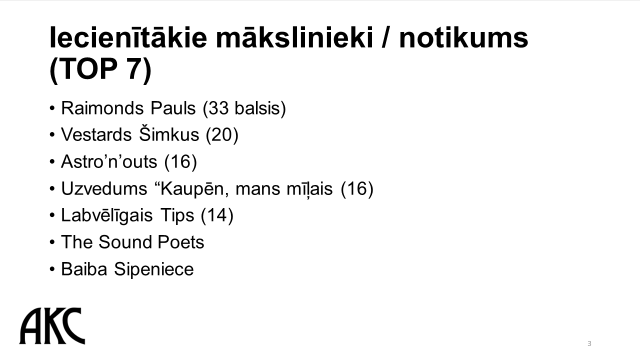 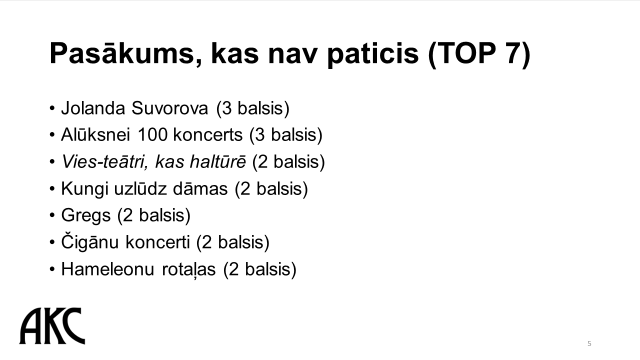 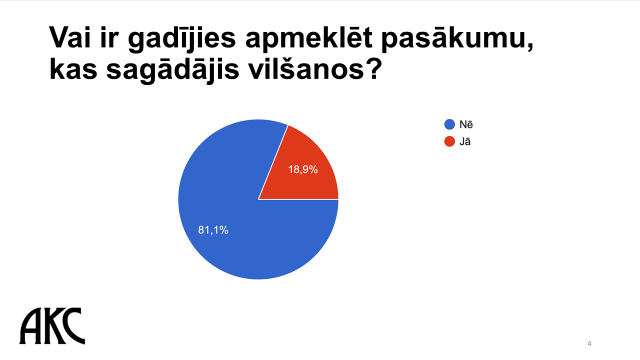 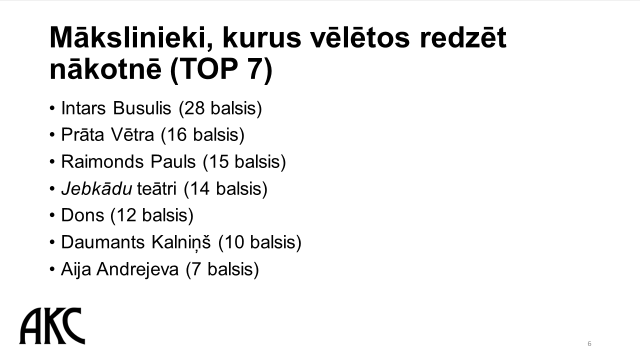 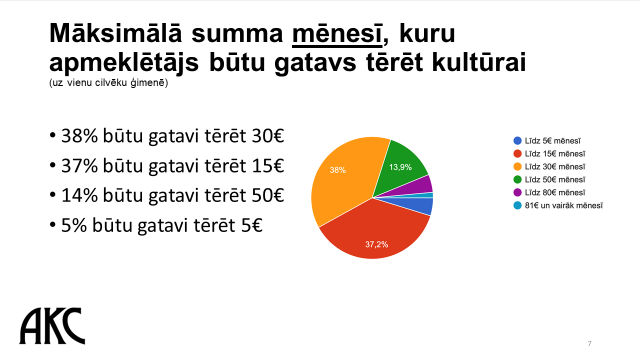 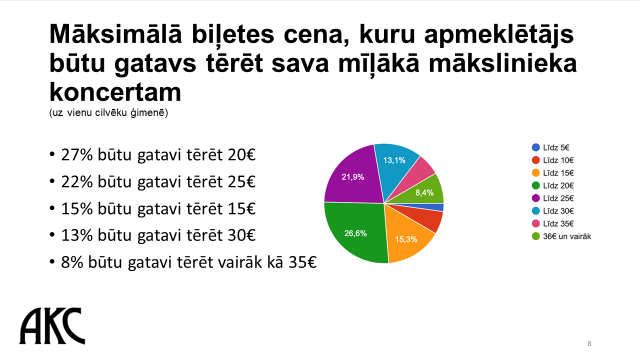 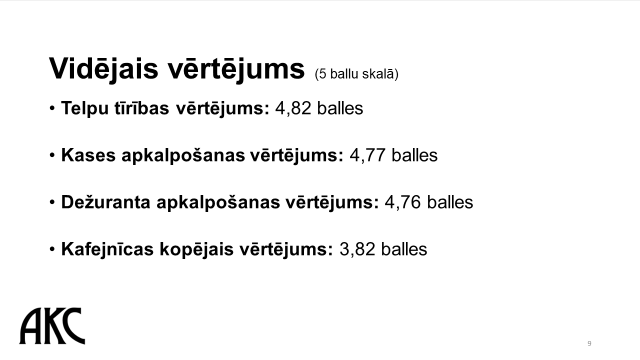 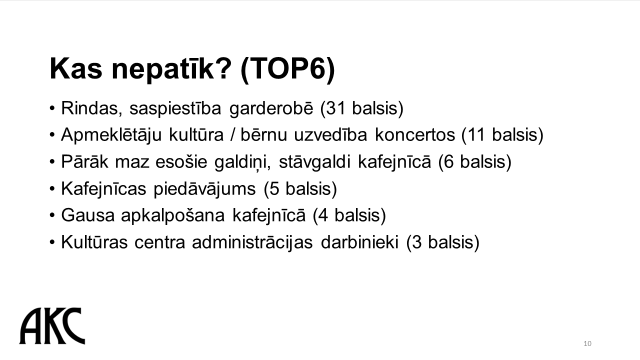 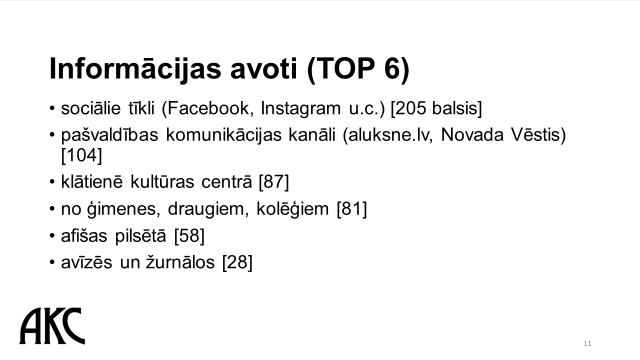 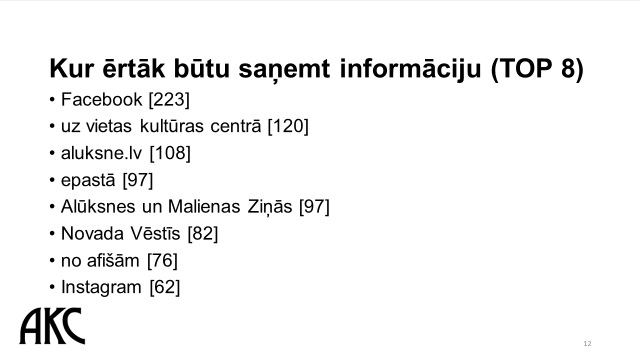 4. pielikums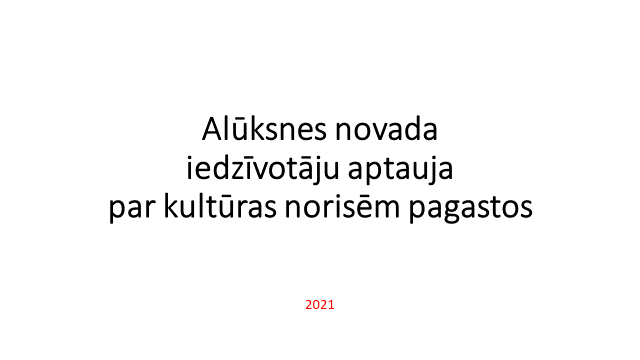 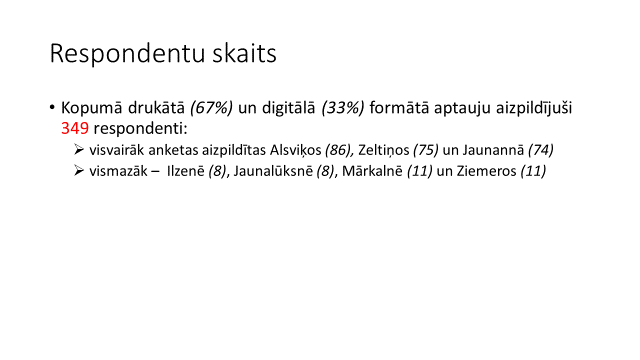 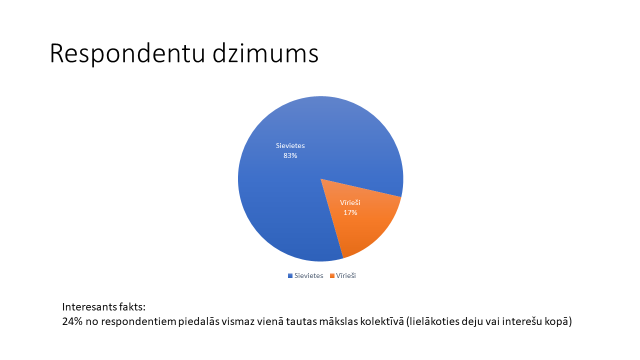 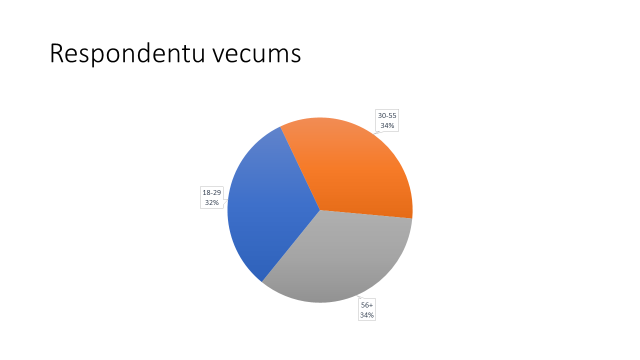 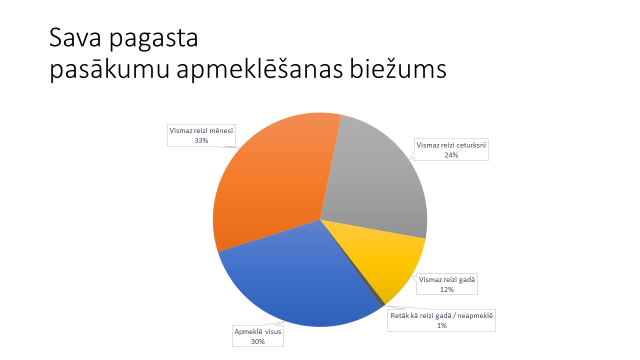 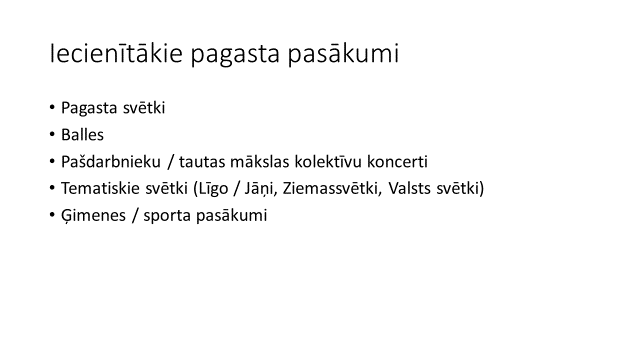 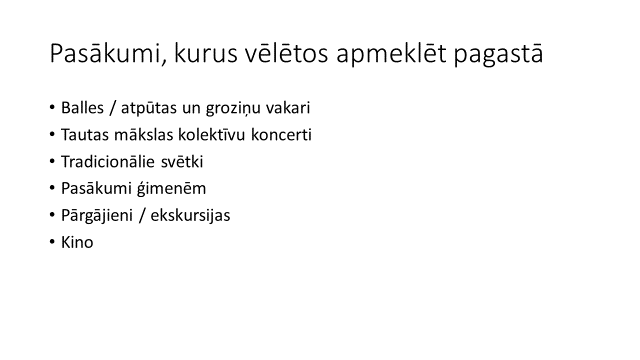 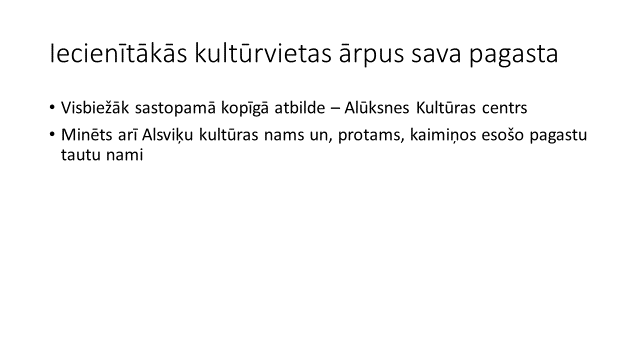 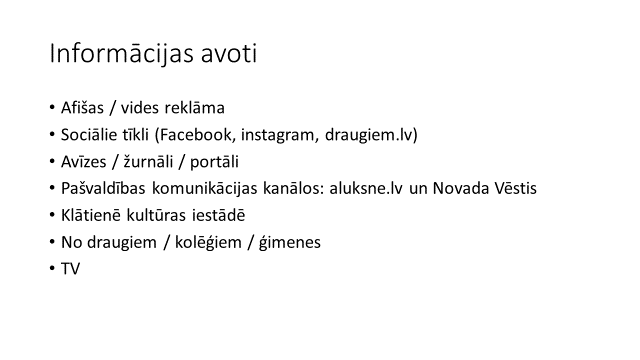 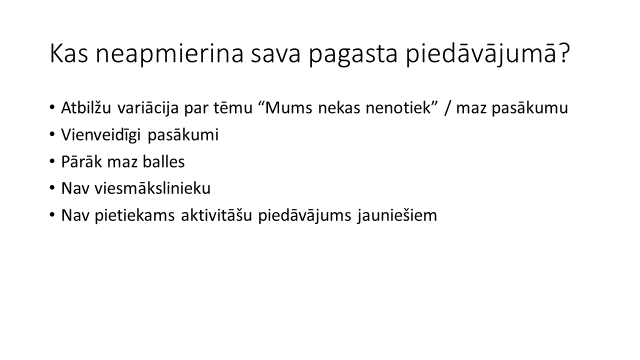 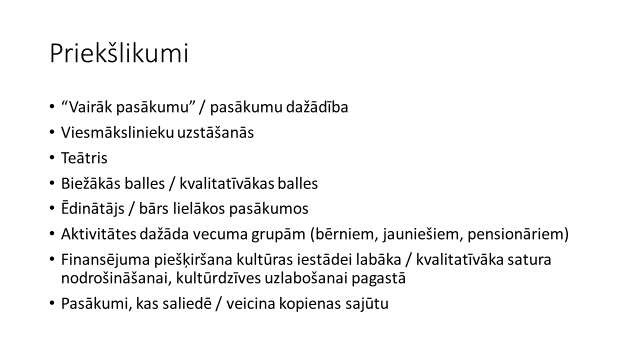 N.p.k.Pakalpojumu sniegšanas vietasIedzīvotāju skaits teritorijā(uz 01.01. 2022. )Lielās zāles ietilpība (sēdvietas)Mazās zāles ietilpībaEstrādes ietilpība1.Alūksnes novada Kultūras centrs712646810531632.Alsviķu kultūras nams1275200305003.Annas kultūras nams400120--4.Ilzenes sporta, kultūras, interešu izglītības un mūžizglītības centrs "Dailes"288150-1505.Jaunalūksnes pagasta  Kolberģa tautas nams1067136-1506.Jaunannas tautas nams439120202507.Jaunlaicenes tautas nams412200202008.Kalncempju pagasta pārvaldes ēka17530--9.Liepnas tautas nams689100-21510.Malienas tautas nams37819050-11.Mālupes saieta nams58099-20012.Mārkalnes pagasta tautas nams33750-10013.Pededzes tautas nams585200-10014.Veclaicenes tautas nams331200-30015.Zeltiņu tautas nams32180-30016.Ziemeru pagasta Māriņkalna tauta nams71613030-Norises vietaTehniskais stāvoklisNepieciešamie uzlabojumiAlūksneAlūksneAlūksneKultūras centrsĻoti labs.Ir atbilstošs vides pieejamībai EstrādeSlikts.Nepieciešama vismaz estrādes grīdas nomaiņa un skatītāju solu atjaunošana.2023. gadā jāpieņem lēmums par esošās estrādes rekonstrukciju vai jaunas būvniecību.Apskaņošanas aparatūraĻoti labs (iekštelpu).Nepieciešams ārpustelpu apskaņošanas aprīkojums.Nepieciešami papildinājumi iekštelpu aprīkojumam.AlsviķiAlsviķiAlsviķiKultūras namsLabs.Ir atbilstošs vides pieejamībai .EstrādeĻoti labs.  Ir atjaunotas terases koka konstrukcijas, 3. rindas pakāpieni, ir veikti remontdarbi deju grīdai, nomainīti lāgi un deju grīdas virsma, bruģa pakāpieni un pārkrāsoti skatītāju soli.Apskaņošanas aparatūraApmierinošs.Nepieciešams atjaunot apskaņošanas tehnisko bāzi.AnnaAnnaAnnaKultūras namsLabs.Šobrīd tiek īstenots energoefektivitātes projekts.Apskaņošanas aparatūraLabs.IlzeneIlzeneIlzeneIlzenes sporta, kultūras, interešu izglītības un mūžizglītības centrs "Dailes"Labs.Skatītāju zāle atrodas otrajā stāvā, nav atbilstošs vides pieejamībai.EstrādeĻoti slikts.Jāmaina skatuves grīda un skatītāju sēdvietu soli.Apskaņošanas aparatūraLabs.JaunalūksneJaunalūksneJaunalūksneTautas namsLabs.Ir atbilstošs vides pieejamībai.Nepieciešami vizuālie un gaismekļu uzlabojumi.EstrādeĻoti labs.Atjaunota estrāde.Apskaņošanas aparatūraApmierinošs.Nepieciešams atjaunot apskaņošanas tehnisko bāzi.JaunannaJaunannaJaunannaTautas namsLabs.Ir atbilstošs vides pieejamībai.EstrādeApmierinošs.Nepieciešama estrādes grīdas seguma nomaiņa un apgaismojuma ierīkošana  Zaķu salas teritorijā.Apskaņošanas aparatūraLabs.JaunlaiceneJaunlaiceneJaunlaiceneTautas namsApmierinošs.Nav atbilstošs vides pieejamībai.Jāsaremontē elektroinstalācija, ventilācija un notekūdens kanalizācija.EstrādeLabs.Jāatjauno logi, palīgtelpu grīda, elektrības instalācija skatuvei – apgaismojums.Apskaņošanas aparatūraApmierinošs.Nepieciešams atjaunot apskaņošanas tehnisko bāzi.Kalncempji Kalncempji Kalncempji Pagasta mājaLabs.Zāle atrodas otrajā stāvā, nav atbilstošs vides pieejamībai.Apskaņošanas aparatūraNav.Liepna Liepna Liepna Tautas namsApmierinošs.Ir atbilstošs vides pieejamībai.Nepieciešams atjaunot ēkas fasādi, logus.EstrādeĻoti labs.Ir veikta estrādes pārbūve.Apskaņošanas aparatūraApmierinošs.Nepieciešams atjaunot apskaņošanas tehnisko bāziMaliena Maliena Maliena Tautas namsApmierinošs.Nepieciešams zāles kosmētiskais remonts.Apskaņošanas aparatūraLabs.Mālupe Mālupe Mālupe Tautas namsĻoti labs.EstrādeLabs.Ir atbilstošs vides pieejamībai.Nepieciešams atjaunot skatītāju solus.Ir atjaunota grīda.Apskaņošanas aparatūraLabs. Mārkalne Mārkalne Mārkalne Tautas namsLabs.Ir atbilstošs vides pieejamībai.EstrādeĻoti labs.Atjaunota estrāde.Apskaņošanas aparatūraĻoti slikts.Nepieciešams atjaunot apskaņošanas tehnisko bāzi.Pededze Pededze Pededze Tautas namsLabs.Ir atbilstošs vides pieejamībai.EstrādeApmierinošs.Apskaņošanas aparatūraLabs.Nepieciešams atjaunot apskaņošanas tehnisko bāzi.Veclaicene Veclaicene Veclaicene Tautas namsApmierinošs.Nav atbilstošs vides pieejamībai.Telpas ir aukstas, nav gaismošanas tehnikas.Skatītāju zāle atrodas otrajā stāvā.EstrādeApmierinošs.Jāremontē grīda, žogs un skatītāju soli.Apskaņošanas aparatūraApmierinošs.Nepieciešams atjaunot apskaņošanas tehnisko bāzi.Zeltiņi Zeltiņi Zeltiņi Tautas namsApmierinošs.Nav atbilstošs vides pieejamībai.Nepieciešama pārbūve ieejas kāpnēm un platformai.EstrādeĻoti labs.Atjaunota grīda, skatītāju soli un bruģētie pakāpieni.Apskaņošanas aparatūraApmierinošs.Nepieciešams atjaunot apskaņošanas tehnisko bāzi.Ziemeri Ziemeri Ziemeri Tautas namsLabsIr atbilstošs vides pieejamībai.Apskaņošanas aparatūraApmierinošs.Nepieciešams atjaunot apskaņošanas tehnisko bāzi.KolektīviSkaitsKori4Deju kolektīvi12Amatierteātri10Vokālie ansambļi18Folkloras kopas3Netradicionālās mākslas kolektīvi7Tautas lietišķās mākslas studijas3Interešu grupas14Kopā:71Apmeklētāju skaits JanvārisFebruārisMartsAprīlisMaijsJūnijsJūlijsAugustsSeptembrisOktobrisNovembrisDecembrisKopā aktivitātesValsts / tradicionālie svētki418022685852208654Pagasta svētki12000000001100002Izglītojoša / mūžizglītības norise9328283231323313101414242819278Amatieru koncerts378522465344424848Profesionāļu koncerts734811112202242119Amatieru izrāde67200210201142013Profesionāļu izrāde250410130000032111Amatieru izstāde2258425411220353243Profesionāļu izstāde500000000101002Izklaides sarīkojums6786007866115334659Tematisks pasākums195655455672543657Konkurss, skate, kopmēģinājumi150002233110001013Kino109244230001041019Festivāls, Zīmola/valsts/reģionālais100000000011110004Kopā52659475065747044423435545849622Valsts / tradicionālie svētkipagasta svētkiInformatīva / izglītojoša norise   Amatieru koncerts   Profesionāļu koncerts   Amatieru izrāde   Profesionāļu izrāde   Amatieru izstāde   Profesionāļu izstādeIzklaides sarīkojumsTematisks pasākumsKinoizrādeSkates, kopmēģinājumiFestivāls, Zīmola/valsts/reģionālaisIzdevumi (EUR)Ieņēmumi (EUR)Alūksne8741519111114611133123 66255 562Anna1221121967158Alsviķi2484369536 4006 015Ilzene545314214 7601 939Jaunanna743266522 7733 108Jaunlaicene117223219 5121 483Jaunalūksne31206305 4872 270Liepna5164000215123 142681Maliena34211232 382200Mālupe3152143116 3992 980Mārkalne26312322 990387Pededze4121551 612789Veclaicene1322333 521666Zeltiņi7137202012045103 4023 893Ziemeri241245 5402 514Kopā54227848191311432595719134182 54982 645DarbiniekiDarbiniekiDarbiniekiDarbiniekiDarbinieku izglītībaDarbinieku izglītībaDarbinieku izglītībaDarbinieku izglītībaGadsKopāVadītājiSpeciālistiPārējieAugstākā  izglītībaVidējā  profesionālā izglītībaVidējā izglītībaPamat-izglītība202078105218443031202174947194328312022(no 1. jūlija)5114553885-Pakalpojumu sniegšanas vietaBudžets kopā Pašvaldības asignējumiIepriekšējāgadalīdzekļu atlikumsIeņēmumi kopā tajā skaitātajā skaitāPakalpojumu sniegšanas vietaBudžets kopā Pašvaldības asignējumiIepriekšējāgadalīdzekļu atlikumsValsts budžeta mērķdotācijaIeņēmumi kopā Ieejas maksasCiti ienākumiAlsviķu kultūras nams56 84444 39711 9090538264274Alūksnes Kultūras centrs361 794268 49047 061046 24336 13310 110Annas kultūras nams33 57223 9659 25503520352Ilzenes sporta, kultūras, interešu izglītības un mūžizglītības centrs "Dailes"22 59613 6138 9830000 Kolberģa tautas nams42 64333 5259 00001187147Jaunannas tautas nams33 74726 1157 4050227101126Jaunlaicenes tautas nams25 05417 0198 000035035Liepnas tautas nams41 62028 72712 814079673Malienas tautas nams13 56913 56900000Mālupes Saieta nams39 82727 09112 29704390439Mārkalnes tautas nams16 9418 3008 50001418061Pededzes tautas nams47 02827 33819 485020596109Veclaicenes tautas nams23 70918 9964 6300831865Zeltiņu tautas nams27 19920 0626 00001 1371 1370Māriņkalna tautas nams42 23138 2463 7000285176109Tautas mākslas kolektīvu vadītāju atalgojums17 58801 54816 040000Kopā845 962 609 453170 58716 04049 88238 08211 800Sasaistē ar Alūksnes novada attīstības programmu 2022.-2027. gadamSasaistē ar Alūksnes novada attīstības programmu 2022.-2027. gadamSasaistē ar Alūksnes novada attīstības programmu 2022.-2027. gadamSasaistē ar Alūksnes novada attīstības programmu 2022.-2027. gadamSasaistē ar Alūksnes novada attīstības programmu 2022.-2027. gadamRĪCĪBAS PLĀNSRĪCĪBAS PLĀNSRĪCĪBAS PLĀNSRĪCĪBAS PLĀNSRĪCĪBAS PLĀNSRīcības/uzdevumiAtbildīgie izpildītājiIzpildes termiņš vai periodsFinanšu resursi un avotiSasniedzamie rezultatīvie rādītājiRīcības/uzdevumiAtbildīgie izpildītājiIzpildes termiņš vai periodsFinanšu resursi un avotiSasniedzamie rezultatīvie rādītājiRīcības/uzdevumiAtbildīgie izpildītājiIzpildes termiņš vai periodsFinanšu resursi un avotiSasniedzamie rezultatīvie rādītājiRV.2.7. Attīstīt kvalitatīvu un daudzveidīgu kultūras pakalpojumu piedāvājumuRV.2.7. Attīstīt kvalitatīvu un daudzveidīgu kultūras pakalpojumu piedāvājumuRV.2.7. Attīstīt kvalitatīvu un daudzveidīgu kultūras pakalpojumu piedāvājumuRV.2.7. Attīstīt kvalitatīvu un daudzveidīgu kultūras pakalpojumu piedāvājumuRV.2.7. Attīstīt kvalitatīvu un daudzveidīgu kultūras pakalpojumu piedāvājumuU.2.20. Pilnveidot un dažādot pašvaldības kultūras iestāžu pakalpojumu un pasākumu klāstuU.2.20. Pilnveidot un dažādot pašvaldības kultūras iestāžu pakalpojumu un pasākumu klāstuU.2.20. Pilnveidot un dažādot pašvaldības kultūras iestāžu pakalpojumu un pasākumu klāstuU.2.20. Pilnveidot un dažādot pašvaldības kultūras iestāžu pakalpojumu un pasākumu klāstuU.2.20. Pilnveidot un dažādot pašvaldības kultūras iestāžu pakalpojumu un pasākumu klāstuDažādu mākslas un kultūras žanru norišu attīstīšana, daudzveidojot kultūras piedāvājumu un atbalstot privātās un nevalstiskās iniciatīvas, tai skaitā nodrošinot dažādu žanru profesionālās mākslas pieejamību atbilstoši  mērķauditoriju interesēmCentrs2023.-2027.pašvaldība, fondi, publiskais finansējums, ieņēmumi1. Vienots, efektīvs un koordinēts kultūras pasākumu kalendārs un pasākumu teritoriālais pārklājums visā novadā.2 Kopumā novadā noorganizētas 400-500 aktivitātes gadā šādos žanros:Zīmola pasākumi: 5-10;Tradicionālie, tradīciju pasākumi: 100-120;Profesionālās mākslas pasākumi: 30-40;Amatieru pasākumi: 100-120;Valsts svētki un svinamās dienas: 50-60;Izglītojošie pasākumi: 150-200;Izklaides pasākumi: 60-70.Izveidot sadarbības projektus ar Latvijas un starptautiska līmeņa producentiem, radošām personībām un uzņēmējiemCentrs2023.-2027. publiskais finansējums, ieņēmumi30-40 pasākumi gadā.Sadarbība ar 10 Latvijas producentiem.Sadarbība ar 2 starptautiskajiem producentiem.Jaunradīt kultūras norises, veidojot mērķauditorijas interesēm atbilstošu kultūras piedāvājumuCentrs2023.-2027.pašvaldība, ieņēmumi15- 20 jaunas norises gadā.Kultūras darbinieku tālākizglītība, profesionālās pilnveides kursi, mācības, pieredzes apmaiņaCentrs2023.-2027.pašvaldībaPapildus zināšanas apguvuši 100% kultūras darbinieku. Izveidot vienotu digitālo platforma Centra pasākumu koordinēšanai un publiskošanai Centrs2023.pašvaldībaIzveidota Centra kopīga e-vides platforma.Pastāvīgi īstenot kvalitatīvas un mērķauditoriju sasniedzošas mārketinga un sabiedrisko attiecību aktivitātes kultūras norišu mūsdienīgai komunikācijai, izmantojot mērķauditoriju grupu lietotos komunikācijas kanālus un atbilstošu e-vides platformuCentrs2023.-2027.pašvaldībaPalielinās aktivitāšu un sekotāju skaits palielinās par 40%. Nacionāla un starptautiska mēroga festivālu, izstāžu un pasākumu rīkošana, ceļot kultūras pasākumu kvalitāti un attīstot Alūksnes novadu kā kultūras tūrisma galamērķiCentrs2023.-2027.pašvaldība, fondi, publiskais finansējums, ieņēmumi5-10 pasākumi gadā.Jauniešu auditorijai atbilstošu pasākumu pieejamība un jauniešu iesaiste šādu pasākumu rīkošanāCentrs, Alūksnes Bērnu un jauniešu centrs, izglītības iestādes2023.-2027.pašvaldība, ieņēmumi20-30 pasākumi gadā.Attīstīt sadarbības pasākumus. Kultūra-Izglītība-Sports-Tūrisms-UzņēmējdarbībaCentrs, Alūksnes Tūrisma un informācijas centrs, Sporta centrs, Uzņēmēj- darbības atbalsta speciālists2023.-2027.pašvaldība, fondi, publiskais finansējums, ieņēmumi4 sadarbības pasākumi gadā.U.2.21. Atbalstīt amatiermākslas darbību un veicināt attīstībuU.2.21. Atbalstīt amatiermākslas darbību un veicināt attīstībuU.2.21. Atbalstīt amatiermākslas darbību un veicināt attīstībuU.2.21. Atbalstīt amatiermākslas darbību un veicināt attīstībuU.2.21. Atbalstīt amatiermākslas darbību un veicināt attīstībuAtbalstīt amatierkolektīvu aktīvu darbību kvalificētu vadītāju vadībā, nodrošinot kolektīvu mēģinājumiem un koncertdarbībai piemērotus apstākļusCentrs2023.-2027.pašvaldība, ieņēmumiNoturīgs Dziesmu un deju svētku kolektīvu skaits / dalībnieku skaits.Vienotas atbalsta sistēmas izveide Alūksnes novadā amatiermākslas kolektīvu darbības nodrošināšanai – amatiermākslas kolektīvu darbības nolikuma izstrāde Centrs2023. pašvaldība Izstrādāts amatierkolektīvu darbības nolikums.Uzlabot kolektīvu vadītāju atalgojuma modeliCentrs2023.- 2024. pašvaldība Efektivizēts atalgojuma modelis.Kolektīvu vadītāju tālākzglītošanaCentrs2023.-2027.pašvaldībaPapildus zināšanas apguvuši 90% kolektīvu vadītāju.Prioritārs atbalsts Dziesmu un deju svētku procesa kolektīviem (tērpi, transports, koncerti utt.)Centrs2023.-2027.pašvaldībaAtbalstu saņēmuši 45 kolektīvi.U.2.22. Nodrošināt Dziesmu un deju svētku procesa un novada tradīciju noturībuU.2.22. Nodrošināt Dziesmu un deju svētku procesa un novada tradīciju noturībuU.2.22. Nodrošināt Dziesmu un deju svētku procesa un novada tradīciju noturībuU.2.22. Nodrošināt Dziesmu un deju svētku procesa un novada tradīciju noturībuU.2.22. Nodrošināt Dziesmu un deju svētku procesa un novada tradīciju noturībuOrganizēt kopmēģinājumus, repertuāra pārbaudes skatesCentrs2023.-2027.pašvaldībaGadā 10 -12 aktivitātes.Nodrošināt kolektīviem līdzdalību reģiona, valsts  skatēs, konkursos, svētkosCentrs2023.-2027.pašvaldībaGadā 5-10 aktivitātes.Organizēt novada svētkus ar visu Dziesmu un deju svētku procesa kolektīvu iesaisti (kori, deju kolektīvi, teātri, ansambļi, folkloras kopas, TLMS)Centrs2023.-2027.pašvaldībaReizi 3 - 4 gados. Sadarbība ar Kultūras akadēmiju, studentu prakšu vietu nodrošināšanai un meistarklasesCentrs2023.-2027.pašvaldība2 meistarklases gadā. Sadarbības pasākumi ar Interešu izglītības un profesionālās ievirzes skolu kolektīviem, izpildītājiemCentrs2023.-2027.pašvaldība10-20 pasākumi gadā.U.2.23. Atbalstīt nemateriālā kultūras mantojuma un kultūrvēsturiskā mantojuma vērtību un tradīciju saglabāšanu un pārmantojamībuU.2.23. Atbalstīt nemateriālā kultūras mantojuma un kultūrvēsturiskā mantojuma vērtību un tradīciju saglabāšanu un pārmantojamībuU.2.23. Atbalstīt nemateriālā kultūras mantojuma un kultūrvēsturiskā mantojuma vērtību un tradīciju saglabāšanu un pārmantojamībuU.2.23. Atbalstīt nemateriālā kultūras mantojuma un kultūrvēsturiskā mantojuma vērtību un tradīciju saglabāšanu un pārmantojamībuU.2.23. Atbalstīt nemateriālā kultūras mantojuma un kultūrvēsturiskā mantojuma vērtību un tradīciju saglabāšanu un pārmantojamībuLatviešu, lokālo tradīciju izzināšana un popularizēšana, veidojot gadskārtu svētkus, kultūrizglītojošus un mūžizglītības pasākumus, lai stiprinātu iedzīvotāju latvisko identitāti un patriotismu; pasākumu pieejamības nodrošināšana sabiedrībaiCentrs2023.-2027.pašvaldība, fondi100-200 aktivitātes gadā.Apzināt un izveidot novadam nozīmīgu nemateriālā kultūras mantojuma vērtību, objektu sarakstu, iesaistot sabiedrībuCentrs, Alūksnes novada bibliotēka, Alūksnes novada muzejs 2023.-2027.pašvaldībaIzveidots saraksts, kas kļūst par pamatu nemateriālā kultūras mantojuma saglabāšanas un attīstīšanas plānam. Saglabātas un nodotas seno un mūsdienu amatu prasmes, zināšanas un vietējās kultūras vērtības. Radīts unikāls kultūrtūrisma piedāvājums.Nozīmīgākās vērtības iesniegtas iekļaušanai latviešu vēsturisko zemju un kultūrtelpu kanonā.Veikt novada kultūrkartēšanuCentrs, Alūksnes novada bibliotēka, Alūksnes novada muzejs2024.pašvaldībaKultūrkartēšana veikta visā novadā, kas palīdzēs labāk apsaimniekot un plānveidīgi, efektīvi izmantot un attīstīt kultūras infrastruktūru.Tradīciju pasākumu organizēšana kopā ar novada mācību iestāžu audzēkņiemCentrs2023.-2027.pašvaldība, fondi10-15 pasākumi gadā.U.2.24. Publiskā sektora, uzņēmēju iesaiste pasākumu organizēšanā U.2.24. Publiskā sektora, uzņēmēju iesaiste pasākumu organizēšanā U.2.24. Publiskā sektora, uzņēmēju iesaiste pasākumu organizēšanā U.2.24. Publiskā sektora, uzņēmēju iesaiste pasākumu organizēšanā U.2.24. Publiskā sektora, uzņēmēju iesaiste pasākumu organizēšanā Kultūras un radošo industriju, uzņēmējdarbības atbalsts, radot iespēju līdzdarboties kultūras norisēsCentrs2023.-2027.pašvaldība, fondiIesaiste 10-30 pasākumos gadā.Organizēt pasākumu konkursu, līdzfinansējot uzņēmēju radošos procesusCentrs2023.-2027.pašvaldībaAtbalstīti 2 -5 projekti gadā.RV.3.7. Attīstīt kultūrvides pieejamību novadāRV.3.7. Attīstīt kultūrvides pieejamību novadāRV.3.7. Attīstīt kultūrvides pieejamību novadāRV.3.7. Attīstīt kultūrvides pieejamību novadāRV.3.7. Attīstīt kultūrvides pieejamību novadāU.3.14. Nodrošināt kultūras iestādes ar mūsdienīgu, atbilstošu aprīkojumu un inventāruU.3.14. Nodrošināt kultūras iestādes ar mūsdienīgu, atbilstošu aprīkojumu un inventāruU.3.14. Nodrošināt kultūras iestādes ar mūsdienīgu, atbilstošu aprīkojumu un inventāruU.3.14. Nodrošināt kultūras iestādes ar mūsdienīgu, atbilstošu aprīkojumu un inventāruU.3.14. Nodrošināt kultūras iestādes ar mūsdienīgu, atbilstošu aprīkojumu un inventāruAtjaunot tehnisko nodrošinājumu pakalpojuma sniegšanas vietās (skaņa, gaisma, projektori, ekrāni, datori utml.)Centrs2023.-2027.pašvaldība, fondiTehniskais nodrošinājums uzlabots 50%. Atjaunot novecojušu inventāru, izveidojot mūsdienīgu kultūrvidi un telpuCentrs2023.-2027.pašvaldība, fondiUzlabojumi veikti līdz 50% kultūrtelpu.U.4.12. Veicināt sadarbību starp pašvaldību un nevalstiskajām organizācijām un iedzīvotāju kopienāmU.4.12. Veicināt sadarbību starp pašvaldību un nevalstiskajām organizācijām un iedzīvotāju kopienāmU.4.12. Veicināt sadarbību starp pašvaldību un nevalstiskajām organizācijām un iedzīvotāju kopienāmU.4.12. Veicināt sadarbību starp pašvaldību un nevalstiskajām organizācijām un iedzīvotāju kopienāmU.4.12. Veicināt sadarbību starp pašvaldību un nevalstiskajām organizācijām un iedzīvotāju kopienāmKoprades pasākumu īstenošana kultūras jomā, sadarbojoties ar vietējām kopienām un nevalstiskajām organizācijāmCentrs2023.-2027.pašvaldība, fondi, publiskais finansējumsNoorganizēti 30-50 pasākumi gadā.Organizēt pasākumu konkursu  NVO atbalsta veicināšanaiCentrs2023.-2027.pašvaldībaAtbalstīti 2-5 projekti gadā.DatumsPasākumsApmeklētāju skaits (faktiskais)IzdevumiEURTiešie ienākumiEURPasākuma ekonomiskā ietekme (nodokļu maksātāji novadā, kas ir ieguvēji no organizētā pasākuma)Kultūras līdzdalība (cik kolektīvu vai personu iesaistīti pasākuma organizēšanā)Vai un kā pasākums maina novada/pilsētas/pagasta tēlu, ietekme uz tūrisma nozariIlgtermiņa redzējums Ietekme punktu skalā(1-10)Katra augusta pirmā nedēļas nogaleAlūksnes pilsētas svētkiAlūksnes Kapusvētki5 000-10 00050 000- 100 000 5000-30 000 Ļoti liela ekonomiskā ietekme uz pakalpojuma sniedzējiem (ēdināšana, naktsmītnes, skaistumkopšana, pārtikas un apģērbu veikali, amatnieki, mājražotāji utt.)Iesaistīti no 50 līdz 600 dalībniekiem, atkarībā no piedāvātās programmasNozīmīgs identitātes, kultūras tūrisma produktsNoteikti saglabājama un attīstāma tradīcija10Katra septembra pirmā nedēļas nogaleBānīša svētki300-2 0005 000-7 000 -Vidēji augsta ekonomiskā ietekme (amatnieki, Stacijas ekspozīcija, ēdināšanas uzņēmumi, SIA “Gulbenes-Alūksnes” bānītis, tūrisma uzņēmēji Alūksnē)10 - 200 atkarībā no programmasNozīmīgs kultūras tūrisma produktsSaglabājama un attīstāma tradīcija9Reizi četros gados jūlija pēdējā nedēļas nogaleVispasaules Malēniešu svētki1 500-3 0008 000-10 0001000-3000Vidēji augsta ekonomiskā ietekme (amatnieki, ēdināšanas uzņēmumi,  tūrisma uzņēmēji, transporta pakalpojuma sniedzēji)500-800, atkarībā no programmasNozīmīgs novada identitātes pasākums, kultūrtūrisma piedāvājumsSaglabājama un attīstāma tradīcija9Reizi trijos gados februārī un augustāStarptautiskie deju festivāli Alūksnes ziema un Alūksnes vasara1000-30007 000-15 0001000-3000Liela ekonomiskā ietekme uz pakalpojuma sniedzējiem (ēdināšana, naktsmītnes, amatnieki, mājražotāji, tūrisma pakalpojumi utt.)200-300, atkarībā no programmasNozīmīgs novada identitātes pasākums, kultūrtūrisma piedāvājumsSaglabājama un attīstāma tradīcija9Katru gadu februārī vai martā Masļeņica300-6001000-3000600-1 000Zema ekonomiskā ietekme (amatnieki, tūrisma uzņēmēji, transporta pakalpojuma sniedzēji)50-100, atkarībā no programmas Nozīmīgs kultūras tūrisma produktsSaglabājama un attīstāma tradīcija8Katru gadu jūlija pēdējā nedēļas nogaleJaunlaicenes Muižas svētki200-5001 000-2 000600-1 000Zema ekonomiskā ietekme (amatnieki, tūrisma uzņēmēji, transporta pakalpojuma sniedzēji)30-100, atkarībā no programmasLokāli nozīmīgs kultūras un tūrisma produktsSaglabājama un attīstāma tradīcija8Ik pēc četriem gadiemaugusta otrās nedēļas nogaleJokdaru festivāls Zeltiņos600-8002 000-3 0001 000- 2 000Vidēji augsta ekonomiskā ietekme (uzņēmēji-transporta, ēdināšanas naktsmītņu, tirdzniecības pakalpojumu sniedzēji)10- 40, atkarībā no programmasVeicina novada popularizēšanu un tūristu piesaisti Saglabājama un attīstāma tradīcija89Maija pēdējā sestdiena“Dabas un mūzikas glezna Veclaicenē”. Tūrisma sezonas atklāšana500-8002 500-3 000500-1 000Radošie uzņēmēji, vietējo mājražotāju tirgotavas 5-10, atkarībā no programmasVeicina novada popularizēšanu un tūristu piesaistiSaglabājama un attīstāma tradīcija8JūlijsRokdarbnieču festivāls Mālupē100-200500-1500-Zema ekonomiskā ietekme, svarīgs nemateriālā kultūras mantojuma saglabāšanas pasākums20-50,Zema ekonomiskā ietekmeSvarīgs latviskās identitātes pasākumsSaglabājama un attīstāma tradīcija8Augusta otrā sestdienaIgauņu diena Veclaicenē400-6002 000-3 000500-600Vidēji augsta ekonomiskā ietekme (mākslinieki, transports, degvielas tirgotāji, vietējais veikals)10-20, atkarībā no programmasStarptautisks pasākums, kas veicina novada atpazīstamību un tūrismuSaglabājama un attīstāma tradīcija8OktobrisRažas svētki Ilzenē150-3001 000-1 600600-800Zema ekonomiskais ietekme, lokāli svarīgs pasākums vietējiem zemniekiem, uzņēmējiem5-10, atkarībā no programmastiek aktivizēts pagasta un tuvākās apkārtnes iedzīvotājs, Saglabājama un attīstāma tradīcijaAr laiku varētu organizēt ne tikai vietējiem zemniekiem un uzņēmējiem, bet arī kaimiņpagastu ļaudīm7JūlijsReģionālās bērnu un jauniešu radošās teātra dienas “Lomu karuselī”Jaunannā90-100 400 -600-Zema ekonomiskā ietekme (ēdināšanas pakalpojuma sniedzēji,vietējie veikali)svarīga tradīcija bērnu un jauniešu radošajām izpausmēm6-15, atkarībā no programmasPopularizē  Alūksnes novadu, pagastuAktivizē bērnus un jauniešus līdzdarbotiesSaglabājama un attīstāma tradīcija7